South East Texas Transit ADA Appeal FormAppeals of a final decision must be filed within ten (10) business days after receipt of a final decision letter.APPELLANT INFORMATIONPRIMARY/THIRD PARTY INFORMATION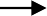 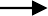 APPEAL REASONSCOMPLAINT FILING CONTACTSYou may attach any written materials or other information that you think is relevant to your appeal.Please submit this form in person at the address below or mail this form to:	South East Texas Regional Planning Commission	Transportation & Environmental Resources 	ATTENTION: D’Juana Fowler	2210 Eastex Freeway	Beaumont, TX 77703-4929OFFICE USE ONLYNameNameAddressAddressCity – State – ZipCity – State – ZipTelephoneEmail AddressAccessible Format Requirements?  [   ] Large Print  [ ] TDD	[   ] Audio Tape	[   ] OtherAccessible Format Requirements?  [   ] Large Print  [ ] TDD	[   ] Audio Tape	[   ] OtherAre you filing this appeal on your own behalf?[   ]  YES	If you answered “YES” to the question, go to Section III.[   ]  NO	If you answered “NO” to the question, answer the following questions:a.	Please supply the name and relationship to the person for whom you are appealing?b. Please confirm that you have obtained the permission of the aggrieved party to file this appeal on their behalf.	[   ] YES	[   ]  NOI believe the Final Decision rendered in this matter should be reviewed because: [  ]  Please explain below.Have you filed this complaint with any other federal, state or local agency or with any federal or state court?   [  ] YES	[  ] NO	If YES, check all that apply:[   ] Federal Agency   [   ] State Agency   [   ] Local Agency   [   ] Federal Court   [   ] State CourtPlease provide information for a contact person at the agency/court where the complaint was filed.Name:Title:Agency:City – State – Zip CodeTelephone:Complainant’s SignatureDateJurisdiction:  on or before 90 days post eventClosure:[   ]   1 – Closure Letter[   ]   2 – Letter of Finding[   ]   3 – Administrative -Transportation[   ]   4 – Administrative - AdminAppeal:  10 days post date of Closure Letter or Letter of Finding